Здравствуйте, дорогие друзья! Сегодня мы с вами будем говорить о первых весенних цветах, которые первыми появляются из-под снега, о первоцветах. Хочется, чтобы вы по-новому увидели красоту нашей природы, захотели сберечь ее, сохранить для  будущих поколений. Бывая в лесу, в поле, в деревне, на даче, вы можете увидеть много удивительного и интересного в родной природе. Мы же с вами поговорим о цветах, без которых наша земля не была бы такой прекрасной.1 конкурс  Знаешь ли ты это растение? О каком растении идёт речь?Первым вылез из землицыНа проталинке.Он мороза не боится, Хоть и маленький.Из-под снега расцветает, Раньше всех весну встречает  подснежник2) Дальний лес стоит стеной,
А в лесу, в глуши лесной,
На суку сидит сова.
Там растет усни-трава.
Говорят, усни-трава
Знает сонные слова:
Как шепнет свои слова,
Сразу никнет голова. Сон-трава3)   Первоцвет весенний,
Желтенький цветок. 
Потянулся к солнцу 
Нежный лепесток.
Первоцвет весенний –
Ключик от весны,
Не тебе ли снятся
Золотые сны?
Будь же осторожен, 
Не сорви его,
Мягкого, душистого 
Друга моего.Мать-и маче4) Чернеет лес, теплом разбуженный, 
Весенней сыростью объят,
А уж на кончиках жемчужины
От ветра каждого дрожат.
Бутонов круглые бубенчики
Еще закрыты и плотны,
Но солнце раскрывает венчики
У колокольчиков весны.С.Я. Маршак Ландыш5)   Это растение маленькое, хрупкое, нежное. Листья у него тонкие и мягкие, фиолетовые цветки имеют небольшие хохолки.  хохлатка6) А это растение выглядит этаким крепышом: бодрым, свежим, умытым, полным здоровья.   Чистяк7)Эти цветы были впервые воспеты персидскими поэтами 3 тысячи лет назад и назывались по форме головного убора. Что это за головной убор, и как называется цветок? (тюрбан- тюльпан) 8) Это прозвище не даром,У красивого цветка,Капля сочного нектара,И душиста, и сладка,От простуды излечитьсяВам поможет ….медуница/Е.Кожевников./2 конкурс.   Конкурс почемучек.1) Почему ветреница имеет такое название?Растение не боится ветра, отсюда и название.2) Почему на медунице цветы разного цвета? Цветы разного возраста- разного окраса. Молодые -розовые, постарше- фиолетовые.3)Почему прострел –раскрытый называют сон-трава? Согласно поверьям цветок способен навевать сны.4) Почему подснежник  так назван? В каком произведении С. Я. Маршака упоминает этот цветок?5)Почему эти растения так рано цветут?■	Достаточное количество солнечного света, т.к. деревья и кустарники ещё не одели листву;■	Достаточное количество влаги;■	Легко происходит опыление ветром;■	На фоне общей весенней серости хорошо видны яркие цветы (голубые, белые, розовые, жёлтые, лиловые), которые привлекают насекомых6) . Почему нельзя собирать первоцветы?  (Да потому, что они не успеют восстановить свою численность и канут в Лету. )3 конкурс.    Прояви смекалку.Название какого первоцвета состоит из частицы, предлога, сторожевой будки? (не-за-будка) Найдите соответствия: в каких странах какие праздники отмечают: Германия, Югославия, Англия цветы: незабудки, фиалки, мимоза? (Германия – фиалки, Югославия – мимозы, Англия - незабудки). Название какого весеннего первоцвета состоит из 2 предлогов? (Мимо-за) Первое окна квартир украшает, лёгким, ажурным это бывает, слышит второе мужчина поляк, в Польше к нему обращаются так. Целое в мае на клумбах цветёт, любит его голландский народ! (тюльпан).Какое растение в природе существует: а) сын и пасынок б) дочь и падчерица в) мать - и – мачеха г) сын и отчим 4 конкурс.  Узнай растение, подпиши название.Необходимо определить название растений по контурным рисункам  1.           2.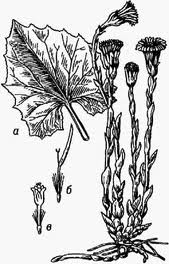 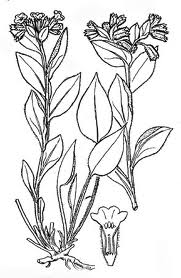 3.      4.   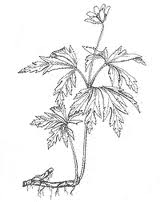 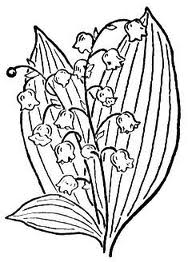 1 –мать-и-мачеха, 2 – медуница, 3 –ветреница, 4 – ландыш.5 конкурс.  Игра “Ботанический аукцион”.Детям предлагается записать названия видов раннецветущих растений родного края, которые они узнали.5 конкурс.   Составь ребус.Детям предлагается составить ребусы с зашифрованными названиями изученных растений. 